Submission formPROPOSED CLASSIFICATION OF RESERVE STATUSSurrey ParkYou are invited under s.14 Reserves Act 1977 to lodge a written submission on the proposal to classify section 3 SO 480427 and lot 2 DP 5294 (ex Surrey Park School site) of Surrey Park as Recreation Reserve.Please send your ideas and comments to the: 	Parks Manager 	Ph: 	03 219 9070Invercargill City Council	Fax:	03 217 5358Private Bag 90104 	Email:	parks@icc.govt.nzInvercargill 9840Submitter’s details:Name:		Address:		Phone:		Submission:I support/oppose (delete one) the proposal to classify Surrey Park land as Recreation Reserve.I do/do not (delete one) wish to be heard in support of my submission. * This means you wish to speak further on your submission at the Council meeting.Comments:I wish to make the following submission on the classification of Surrey Park land.												(Use extra paper if required)Signed: 		Date:		Please return this form to the Parks Manager by 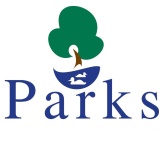 4.00pm Thursday, 13 April, 2017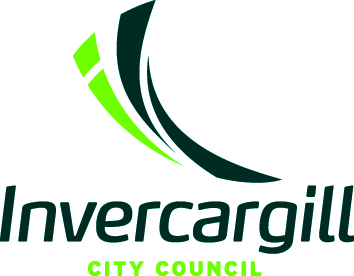 